Сумська міська рада VІІ СКЛИКАННЯ              СЕСІЯРІШЕННЯвід                     2018 року №              -МРм. СумиРозглянувши звернення громадян, надані документи, відповідно до протоколу засідання постійної комісії з питань архітектури, містобудування, регулювання земельних відносин, природокористування та екології Сумської міської ради від 11.10.2018 № 130, статей 12, 40, 79-1, 116, 118, 120, 121, 122, частини 14 статті 186 Земельного кодексу України, статті 55 Закону України «Про землеустрій», керуючись пунктом 34 частини першої статті 26 Закону України «Про місцеве самоврядування в Україні», Сумська міська рада  ВИРІШИЛА:Затвердити технічну документацію із землеустрою щодо встановлення (відновлення) меж земельної ділянки в натурі (на місцевості) та надати у власність земельну ділянку громадянам, яка знаходяться у них в користуванні для будівництва і обслуговування житлового будинку, господарських будівель і споруд (присадибна ділянка) згідно з додатком.Сумський міський голова                                                                         О.М. ЛисенкоВиконавець: Клименко Ю.М.Ініціатор розгляду питання –– постійна комісія з питань архітектури, містобудування, регулювання земельних відносин, природокористування та екології Сумської міської ради Проект рішення підготовлено департаментом забезпечення ресурсних платежів Сумської міської радиДоповідач – департамент забезпечення ресурсних платежів Сумської міської радиДодатокдо рішення Сумської міської ради «Про надання у власність земельної ділянки за адресою: м. Суми,                       вул. Івана Асмолова, 18 громадянам Анкудіновій Валентині Миколаївні, Марініч Надії Миколаївні, Рудковській Валентині Петрівні, Рудковському  Олександру Миколайовичу, Захарченко Людмилі Степанівні, яка знаходиться у них в користуванні»від              2018 року №               -МРСПИСОКгромадян, яким надаються у власність земельні ділянки для будівництва і обслуговування житлового будинку, господарських будівель і споруд (присадибна ділянка) за рахунок земель житлової та громадської забудови Сумської міської ради	Сумський міський голова                                                                                                                                                         О.М. ЛисенкоВиконавець: Клименко Ю.М.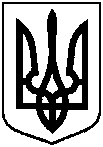 Проектоприлюднено «__»_________2018 р.Про надання у власність земельної ділянки за адресою: м. Суми,                       вул. Івана Асмолова, 18      громадянам Анкудіновій Валентині Миколаївні, Марініч Надії Миколаївні, Рудковській Валентині Петрівні, Рудковському  Олександру Миколайовичу, Захарченко Людмилі Степанівні, яка знаходиться у них в користуванні№ з/пПрізвище, ім’я, по батькові реєстраційний номер облікової картки платника податків або серія та номер паспортуАдреса земельної ділянки,кадастровий номерПлоща згідно з    обміром,гаПередається у власність, га№ з/пПрізвище, ім’я, по батькові реєстраційний номер облікової картки платника податків або серія та номер паспортуАдреса земельної ділянки,кадастровий номерПлоща згідно з    обміром,гаПередається у власність, га№ з/пПрізвище, ім’я, по батькові реєстраційний номер облікової картки платника податків або серія та номер паспортуАдреса земельної ділянки,кадастровий номерПлоща згідно з    обміром,гаПередається у власність, га123451.Анкудінова Валентина Миколаївна,Марініч Надія Миколаївна,Рудковська Валентина Петрівна,Рудковський Олександр Миколайович,Захарченко Людмила Степанівнавул. Івана Асмолова, 185910136600:17:009:00280,100037/100 від 0,1000,11/100 від 0,1000,11/100 від 0,1000,5/100 від 0,1000,36/100 від 0,1000